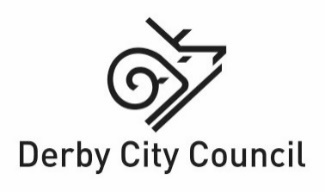 Equality impact assessment form Please read the support notes to help you in Appendix 1 before completing your assessment The formYou need to attach the completed form to any report to help councillors and colleagues make their decisions by taking equality implications into account. The assessment team or name of individual completing this formTeam leader’s name and job title – Other team members if appropriate Step 1- setting the sceneMake sure you have clear aims and objectives on what you are impact assessing – this way you keep to the purpose of the assessment and are less likely to get side- tracked.Step 2 – collecting information and assessing impactUsing the skills and knowledge in your assessment team or what you know yourself, and from any consultation you have done, what do you already know about the equality impact of the proposed change on particular groups? Also, use any other information you know about such as any customer feedback, surveys, national research or data.  Indicate by a tick for each protected characteristic group whether this is a negative or a positive impact.  Only fill in the mitigation box if you think the decision will have a negative impact and then you’ll need to explain how you are going to lessen the impact.Important - For any of the equality groups you don’t have any information about, then please contact our Lead on Equality and Diversity for help. You can also get lots of information on reports completed from organisations’ websites such as the Equality and Human Rights Commission, Stonewall, Press for Change, Joseph Rowntree Trust and so on. Please don’t put down that the impact affects ‘everyone the same’ – it never does!  Step 3 – deciding on the outcome7	What outcome does this assessment suggest you take? – You might find more than one applies.  Please also tell us why you have come to this decision?Why did you come to this decision?  We know that applying for jobs and attending interviews is daunting, particularly if you have not done this for a while and this can have a negative impact on some people with protective characteristics.  But we have put in place mitigation, so help and support is available.   The EIA Panel agreed with outcome 3If you have decided on Outcome 3, then please tell us here the justification for continuing with the proposal.  You also need to make sure that there are actions in the Mitigation Box to lessen the effect of the negative impact.  This is so important and may face a legal challenge in the future. If you have decided on Outcome 4 then if the proposal continues, without any mitigating actions, it may be likely that we will face a legal challenge and possibly a Judicial Review on the process - it is so important that the equality impact assessment is done thoroughly, as this is what the Judge will considerAppendix 1Equality impact assessment form– please read this section first before you do the assessment This is our equality impact assessment form to help you equality check what you are doing when you are about to produce a new policy, review an older one, write a strategy or plan or review your services and functions.  In fact, you need to do an equality impact assessment whenever a decision is needed about our services and functions that affects people and before that decision is made.  This also includes quick Covid 19 related decisions.We use the term ‘policy’ as shorthand on this form for the full range of policies, practices, plans, reviews, activities and procedures. Policies will usually fall into three main categories…Organisational policies and functions, such as recruitment, complaints procedures, re-structures.Key decisions such as allocating funding to voluntary organisations, budget setting.Policies that set criteria or guidelines for others to use, such as criteria about school admissions, procurement methods, disabled facilities grants, on street parking bays.So why do we need to do equality impact assessments?   Although the law does not require us to do them now, the courts still place significant weight on the existence of some form of documentary evidence of compliance with the Public Sector Equality Duty when determining judicial review cases.   This method helps us to make our decisions fairly, taking into account any equality implications, so yes we still need to complete them.  The Public Sector Equality Duty is part of the Equality Act 2010 and this Duty requires us as a public body to have ‘due regard’ to eliminating discrimination, harassment and victimisation and any other conduct that is prohibited by or under the Act.  It requires us to advance equality of opportunity and foster good relations between people who share a ‘relevant protected characteristic’ and people who don’t. The nine protected characteristics are age, disability, gender identity, marriage and civil partnership, pregnancy and maternity, race religion and belief, sex and sexual orientation.	 Having ‘due regard’ means:removing or minimising disadvantages suffered by people due to their protected characteristicstaking steps to meet the needs of people with certain protected characteristics where these are different from the needs of other people encouraging people with certain protected characteristics to participate in public life or in other activities where the participation is disproportionately low.This completed form should be attached to any Corporate Leadership, Senior Leadership, Cabinet or Personnel Committee report to help decision makers take the equality implications into account when they make the decision. Equality impact assessments must be done before decisions are made.  You’ll find that completing these assessments will help you to:understand your customers’ and communities needsdevelop service improvementsimprove service satisfactiondemonstrate that you have been fair and open and considered equality when working on re-structuringmake sure you pay due regard to the requirements of the Public Sector Equality Duty.Unless this is a quick Covid 19 decision, don’t do the form by yourself.  Get a small team together and make sure you include key people in the team such as representatives from our Equality Hubs and Forums and employee networks and you could invite trade union representatives too – the more knowledge around the table the better.  You also need to decide how and who you will consult with to help inform the equality impact assessment.   Our Lead on Equality and Diversity can help with useful contacts – we have a team of people who are used to doing these assessments and can help with information on barriers facing particular groups and remedies to overcome these barriers.You’ll need to pull together all the information you can about how what you are assessing affects different groups of people and then examine this information to check whether some people will be negatively or positively affected.  Then you’ll need to look at ways of lessening any negative effects or making the service more accessible – this is where your assessment team is very useful and you can also use the wider community.  Against every negative impact you will need to complete the mitigation section to explain how you will lessen the impact. Agree an equality action plan with your assessment team, setting targets for dealing with any negative effects or gaps in information you may have found.  Set up a way of monitoring these actions to make sure they are done and include them in your service business plans.Remember, we need to complete these assessments as part of our everyday business, so we get our equality responsibilities right and stay within the law – Equality Act 2010. If in doubt – it’s better and safer to do an Equality Impact Assessment than not to bother!  You never know when we may get a legal challenge and someone applies for Judicial Review.When you have completed the assessment, get it signed by your Head of Service or Service Director and send it to our Lead on Equality and Diversity for checking and to publish on our website.  It is a public document so must not contain any jargon and must be easy to understand.Contact for helpAnn Webster – Lead on Equality and Diversityann.webster@derby.gov.ukTel 01332 643722 mobile 07812301144Sign Language Service  We can give you this information in any other way, style or language that will help you access it. Please contact us on 01332 643722, 07812301144 or derby.gov.uk/signing-service/Punjabiਇਹ ਜਾਣਕਾਰੀ ਅਸੀਂ ਤੁਹਾਨੂੰ ਕਿਸੇ ਵੀ ਹੋਰ ਤਰੀਕੇ ਨਾਲ, ਕਿਸੇ ਵੀ ਹੋਰ ਰੂਪ ਜਾਂ ਬੋਲੀ ਵਿੱਚ ਦੇ ਸਕਦੇ ਹਾਂ, ਜਿਹੜੀ ਇਸ ਤੱਕ ਪਹੁੰਚ ਕਰਨ ਵਿੱਚ ਤੁਹਾਡੀ ਸਹਾਇਤਾ ਕਰ ਸਕਦੀ ਹੋਵੇ। ਕਿਰਪਾ ਕਰਕੇ ਸਾਡੇ ਨਾਲ ਇੱਥੇ ਸੰਪਰਕ ਕਰੋ: 01332 64XXXX ਜਾਂ derby.gov.uk/signing-service/PolishAby ułatwić Państwu dostęp do tych informacji, możemy je Państwu przekazać w innym formacie, stylu lub języku. Prosimy o kontakt: 01332 64XXXX lub derby.gov.uk/signing-service/Slovak
Túto informáciu vám môžeme poskytnúť iným spôsobom, štýlom alebo v inom jazyku, ktorý vám pomôže k jej sprístupneniu. Prosím, kontaktujte nás na tel. č.: 01332 64XXXX alebo na stránke derby.gov.uk/signing-service/Urduیہ معلومات ہم آپ کو کسی دیگر ایسے طریقے، انداز اور زبان میں مہیا کر سکتے ہیں جو اس تک رسائی میں آپ کی مدد کرے۔ براہ کرم 640000 01332  یا derby.gov.uk/signing-service/ پر ہم سے رابطہ کریںDirectorate Communities and PlaceService areaRefuse CollectionProposal Budget 2023/2024 Management restructure refuse collection – Draft pending consultation outcome Reason for proposal To rebalance workloads, improve resilience and reduce stress on individuals within the teamSign off (Director/Head of Service)Simon AitkenDate of assessment27/01/22NameJob titleOrganisation Area of expertiseSimon AitkenHead of ServiceDCCHoS for area Richard BrownService ManagerDCCRefuse CollectionEquality EIA Panel of Equality Employee Network and Access Hub membersVarious and communityDCC and volunteersEquality and Diversity What are the main aims, objectives and purpose of the decision you want to make?We are looking to reduce the supervisory capacity within the refuse collection teamWhy do you need to make this decision?	Budget reduction in line with the 2023/24 MTFP proposals.Who delivers/will deliver the changed service/policy including any consultation on it and any outside organisations who deliver under procurement arrangements?This will be delivered by the Simon Aitken (HoS) and Richard Brown (Service Manager) and internal HR support.  This is part of the achieving change process and consultation will be done in line with the MTFP process.    Who are the main customers, users, partners, colleagues or groups affected by this decision?This change will affect the refuse management team as this is the team being restructured. The crews as they may have a different line manager.Who have you consulted and engaged with so far about this change, and what did they tell you?  Who else do you plan to consult with? – tell us here how you did this consultation and how you made it accessible for the equality groups, such as accessible locations, interpreters and translations, accessible documents.Conversations have been held with the current Assistant Manager and Supervisors. The concept of the new way of working came from the team mentioned above as a way they thought things would work better. An achieving change document has been produced which has been discussed with HR and will shortly be discussed with union representative and the job groups affected by this change. Any changes required will be looked at as part of this process.People with protected characteristics What do you already know?Positive impactNegative impactMitigation - what actions will you take to lessen impact?Age – older and younger people We do know that despite the Equality Act older people still have difficulty getting jobs and it may have been a long time since they applied for jobs and attended interviews. Our Race Equality Hub and our Employee Networks have worked with HR on our latest Equality at Work Employment Statistics document. They are now working on an action plan to complement our Equality, Diversity and Inclusion Plan 2021/2024.YesThe Council’s Consultation, Restructuring and Redundancy Policy and procedures will be followed to ensure a fair and consistent process. Applications for Voluntary Redundancy that could mitigate compulsory job losses will be considered including where an applicant’s role is not at risk but there is a potential “bumping” opportunity. Where appropriate the Redeployment Policy and procedures will also be followed. We will offer colleagues a range of comprehensive support through the appropriate Council services. This includes, but isn’t limited to, our Employee Assistance Programme (EAP), the Employment Hub in the city, our chaplaincy service and support in job application and interview skills training.  Help is also available from our Employment and Skills Section who offer the Derby Jobs Weekly, a newsletter of key employment opportunities in and around Derby plus other useful information for people looking for employment. The Council doesn’t tolerate discrimination, harassment and bullying, and we have relevant policies in place.Disability – the effects on the whole range of disabled people, including Deaf people, hearing impaired people, visually impaired people, people with mental health issues, people with learning difficulties, people living with autism and people with physical impairmentsWe know that many disabled people struggle to get jobs and keep them, despite the Equality Act. Losing a job can be devasting, particularly when they work with supportive colleagues and have a range of reasonable adjustments in place. There is always the fear that the next employer may not be as understanding.Our Race Equality Hub and our Employee Networks have worked with HR on our latest Equality at Work Employment Statistics document. They are now working on an action plan to complement our Equality, Diversity and Inclusion Plan 2021/2024YesThe Council’s Consultation, Restructuring and Redundancy Policy and procedures will be followed to ensure a fair and consistent process. Applications for Voluntary Redundancy that could mitigate compulsory job losses will be considered including where an applicant’s role is not at risk but there is a potential “bumping” opportunity. Where appropriate the Redeployment Policy and procedures will also be followed. We will offer colleagues a range of comprehensive support through the appropriate Council services. This includes, but isn’t limited to, our Employee Assistance Programme (EAP), the Employment Hub in the city, our chaplaincy service, our Disabled Employee Network and support in job application and interview skills training.  Help is also available from our Employment and Skills Section who offer the Derby Jobs Weekly, a newsletter of key employment opportunities in and around Derby plus other useful information for people looking for employment.Any reasonable adjustments will be considered. Carers needs and requirements will also be considered.The Council doesn’t tolerate discrimination, harassment and bullying, and we have relevant policies in place.  Gender identity- trans and those people who don’t identify with a particular gender, for example, non-binary, genderfluid, genderqueer, polygender and those who are questioning their gender or non-gendered identity.We know that many trans people do face discrimination and harassment in employment despite the Equality Act and so applying for and being interviewed for new jobs can be a very anxious time for fear of this happening. Our Race Equality Hub and our Employee Networks have worked with HR on our latest Equality at Work Employment Statistics document. They are now working on an action plan to complement our Equality, Diversity and Inclusion Plan 2021/2024.YesThe Council’s Consultation, Restructuring and Redundancy Policy and procedures will be followed to ensure a fair and consistent process. Applications for Voluntary Redundancy that could mitigate compulsory job losses will be considered including where an applicant’s role is not at risk but there is a potential “bumping” opportunity. Where appropriate the Redeployment Policy and procedures will also be followed. We will offer colleagues a range of comprehensive support through the appropriate Council services. This includes, but isn’t limited to, our Employee Assistance Programme (EAP), the Employment Hub in the city, our chaplaincy service, our LGBTQ+ and Allies Network and support in job application and interview skills training.  Help is also available from our Employment and Skills Section who offer the Derby Jobs Weekly, a newsletter of key employment opportunities in and around Derby plus other useful information for people looking for employment.The Council doesn’t tolerate discrimination, harassment and bullying, and we have relevant policies in place.  Marriage and Civil PartnershipLosing a job can often cause difficulties within relationships, but support is available.  Our own Employee Assistance Programme (EAP) counselling services offering now extends to members of our colleagues’ household as well as colleagues themselves. Our Race Equality Hub and our Employee Networks have worked with HR on our latest Equality at Work Employment Statistics document. They are now working on an action plan to complement our Equality, Diversity and Inclusion Plan 2021/2024 The Council’s Consultation, Restructuring and Redundancy Policy and procedures will be followed to ensure a fair and consistent process. Applications for Voluntary Redundancy that could mitigate compulsory job losses will be considered including where an applicant’s role is not at risk but there is a potential “bumping” opportunity. Where appropriate the Redeployment Policy and procedures will also be followed. We will offer colleagues a range of comprehensive support through the appropriate Council services. This includes, but isn’t limited to, our Employee Assistance Programme (EAP), the Employment Hub in the city, our chaplaincy service, our LGBTQ+ and Allies Network and support in job application and interview skills training.  Help is also available from our Employment and Skills Section who offer the Derby Jobs Weekly, a newsletter of key employment opportunities in and around Derby plus other useful information for people looking for employment.In addition, any colleagues in civil partnerships or same sex marriages will be encouraged to discuss family life in the same way as straight/heterosexual couples do.The Council doesn’t tolerate discrimination, harassment and bullying, and we have relevant policies in place.  Pregnancy and maternity - women who are pregnant or who have recently had a baby, including breast feeding mothersFinding a new job when pregnant can be very challenging, despite the Equality Act. Not all employers are understanding about returning to work or in fact being pregnant. Our Race Equality Hub and our Employee Networks have worked with HR on our latest Equality at Work Employment Statistics document. They are now working on an action plan to complement our Equality, Diversity and Inclusion Plan 2021/2024.YesThe Council’s Consultation, Restructuring and Redundancy Policy and procedures will be followed to ensure a fair and consistent process. Applications for Voluntary Redundancy that could mitigate compulsory job losses will be considered including where an applicant’s role is not at risk but there is a potential “bumping” opportunity. Where appropriate the Redeployment Policy and procedures will also be followed. We will offer colleagues a range of comprehensive support through the appropriate Council services. This includes, but isn’t limited to, our Employee Assistance Programme (EAP), the Employment Hub in the city, our chaplaincy service and support in job application and interview skills training.  Help is also available from our Employment and Skills Section who offer the Derby Jobs Weekly, a newsletter of key employment opportunities in and around Derby plus other useful information for people looking for employment.If an employee's role becomes redundant whilst they are on maternity / birthing, adoption or shared parental leave, special provisions apply to them.Redundancy - where there is no change in the post but there are fewer posts available:If the employee is in a selection pool where there are unchanged posts and a headcount reduction, they will be slotted into the post ahead of other colleagues.If no post exists, they must be given first refusal on any available suitable alternative employment elsewhere in the authority if it exists.Restructure - where new posts are created and existing posts are deleted:If the employee is a slot or a match to a new post in the structure, then the employee must be offered the role without having to apply or go through any competitive process.The Council doesn’t tolerate discrimination, harassment and bullying, and we have relevant policies in place.Race - the effects on minority ethnic communities, including newer communities, Gypsies and Travellers and the Roma communityWe know that Black, Asian and Minority Ethnic people do still face discrimination and harassment in employment despite the Equality Act. Applying for new jobs and going through interviews can be additionally extremely stressful because of this and the fear of working with new colleagues. Our Race Equality Hub and our Employee Networks have worked with HR on our latest Equality at Work Employment Statistics document. They are now working on an action plan to complement our Equality, Diversity and Inclusion Plan 2021/2024.YesThe Council’s Consultation, Restructuring and Redundancy Policy and procedures will be followed to ensure a fair and consistent process. Applications for Voluntary Redundancy that could mitigate compulsory job losses will be considered including where an applicant’s role is not at risk but there is a potential “bumping” opportunity. Where appropriate the Redeployment Policy and procedures will also be followed. We will offer colleagues a range of comprehensive support through the appropriate Council services.  This includes, but isn’t limited to, our Employee Assistance Programme (EAP), the Employment Hub in the city, our chaplaincy service, our Black and Asian Minority Ethnic Employee Support Network and support in job application and interview skills training. Help is also available from our Employment and Skills Section who offer the Derby Jobs Weekly, a newsletter of key employment opportunities in and around Derby plus other useful information for people looking for employment.The Council doesn’t tolerate discrimination, harassment and bullying, and we have relevant policies in place.  Religion or belief or none - the effects on religious and cultural communities, customers and colleaguesWe know that people can face discrimination and harassment in employment because of their beliefs whether religious or not and so applying for new jobs and attending interviews can be very stressful for fear of working with different colleagues. Our Race Equality Hub and our Employee Networks have worked with HR on our latest Equality at Work Employment Statistics document. They are now working on an action plan to complement our Equality, Diversity and Inclusion Plan 2021/2024.YesThe Council’s Consultation, Restructuring and Redundancy Policy and procedures will be followed to ensure a fair and consistent process. Applications for Voluntary Redundancy that could mitigate compulsory job losses will be considered including where an applicant’s role is not at risk but there is a potential “bumping” opportunity. Where appropriate the Redeployment Policy and procedures will also be followed. We will offer colleagues a range of comprehensive support through the appropriate Council services. This includes, but isn’t limited to, our Employee Assistance Programme (EAP), the Employment Hub in the city, our chaplaincy service and support in job application and interview skills training.  Help is also available from our Employment and Skills Section who offer the Derby Jobs Weekly, a newsletter of key employment opportunities in and around Derby plus other useful information for people looking for employment. The Council doesn’t tolerate discrimination, harassment and bullying, and we have relevant policies in place.Sex - the effects on both men and women and boys and girls Our Race Equality Hub and our Employee Networks have worked with HR on our latest Equality at Work Employment Statistics document, which includes our Gender Pay Gap statistics. They are now working on an action plan to complement our Equality, Diversity and Inclusion Plan 2021/2024.YesThe Council’s Consultation, Restructuring and Redundancy Policy and procedures will be followed to ensure a fair and consistent process. Applications for Voluntary Redundancy that could mitigate compulsory job losses will be considered including where an applicant’s role is not at risk but there is a potential “bumping” opportunity. Where appropriate the Redeployment Policy and procedures will also be followed. We will offer colleagues a range of comprehensive support through the appropriate Council services. This includes, but isn’t limited to, our Employee Assistance Programme (EAP), the Employment Hub in the city, our chaplaincy service and support in job application and interview skills training.  Help is also available from our Employment and Skills Section who offer the Derby Jobs Weekly, a newsletter of key employment opportunities in and around Derby plus other useful information for people looking for employment. The Council doesn’t tolerate discrimination, harassment and bullying, and we have relevant policies in place.Sexual orientation - the effects on lesbians, gay men, bisexuals, pansexual, asexual and those questioning their sexualityWe know that people suffer discrimination and harassment in employment because of their sexuality. So, applying for a new job and attending interviews can be particularly stressful due to this fear and of working with new colleagues.Our Race Equality Hub and our Employee Networks have worked with HR on our latest Equality at Work Employment Statistics document. They are now working on an action plan to complement our Equality, Diversity and Inclusion Plan 2021/2024.YesThe Council’s Consultation, Restructuring and Redundancy Policy and procedures will be followed to ensure a fair and consistent process. Applications for Voluntary Redundancy that could mitigate compulsory job losses will be considered including where an applicant’s role is not at risk but there is a potential “bumping” opportunity. Where appropriate the Redeployment Policy and procedures will also be followed. We will offer colleagues a range of comprehensive support through the appropriate Council services. This includes, but isn’t limited to, our Employee Assistance Programme (EAP), the Employment Hub in the city, our chaplaincy service, our LGBTQ+ and Allies Network and support in job application and interview skills training.  Help is also available from our Employment and Skills Section who offer the Derby Jobs Weekly, a newsletter of key employment opportunities in and around Derby plus other useful information for people looking for employment.In addition, any colleagues in civil partnerships or same sex marriages will be encouraged to discuss family life in the same way as straight/heterosexual couples do.The Council doesn’t tolerate discrimination, harassment and bullying, and we have relevant policies in place.  Outcome 1No major change needed – the EIA hasn’t identified any potential for discrimination or negative impact and all opportunities to advance equality have been takenOutcome 2Adjust the proposal to remove barriers identified by the EIA or better advance equality.  Are you satisfied that the proposed adjustments will remove the barriers you identified?Outcome 3YesContinue the proposal despite potential for negative impact or missed opportunities to advance equality identified.  You will need to make sure the EIA clearly sets out the justifications for continuing with it.  You need to consider whether there are:sufficient plans to stop or minimise the negative impactmitigating actions for any remaining negative impacts plans to monitor the actual impact. Outcome 4Stop and rethink the proposal when the EIA shows actual or potential unlawful discrimination